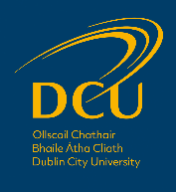 UNDERGRADUATE STUDIES: DIRECT APPLICATION FORMThe categories of applicants listed below who are seeking admission to the University, are required to apply directly to DCU using this form.  Please indicate with a tick () the category under which you are applying. If you are unsure on your eligibility or category please contact Registry at registry@dcu.ie; Telephone: +353-(0)1-700 5338; Fax: +353-(0)1-700 5504; DCU Web; http://www.dcu.ie/registry/applications.shtml
Note: Transfers, both internal and external applications, to Nursing Programmes are restricted due to the limited number of places available.Some DCU programmes will require all applicants to meet the CAO Points and programme specific entry requirements.Please complete this form in BLOCK LETTERS using BLACK ink. All questions must be answered. DO NOT leave blanks.SURNAME:  _____________________________   FIRST NAME(s): _______________________________________NAME AS ON BIRTH CERTIFICATE (if different from above):	SURNAME:  _____________________________   FIRST NAME(s): _______________________________________	DATE OF BIRTH:	___ / ___ / ___		      GENDER:	      Male		Female CITIZENSHIP: ___________________________     COUNTRY OF BIRTH: ___________________________PPSN: (If applicable) ________________________COUNTRIES OF RESIDENCEPlease indicate the countries in which you were ordinarily resident for the 5 years preceding the date of this application:ADDRESS FOR CORRESPONDENCE:			OTHER CONTACT DETAILS:	(Please notify us if your address changes.)												Home Telephone:												Mobile Telephone:												Work Telephone:					Email Address (Print clearly):TITLE(S) OF THE PROGRAMME(S) FOR WHICH YOU ARE APPLYING FOR ADMISSION IN ORDER OF PREFERENCE (you can apply for up to 3 programmes on this application form). Transfer Applicants: Internal applicants should only indicate a first preference.  External applicants may indicate 3 preferences but may only be assessed for 2nd or 3rd preferences where vacant places still exist.1st Preference:	                   Programme Code: DC: __________Undergraduate Degree Title: __________________________________________________2nd Preference:	                   Programme Code: DC: __________Undergraduate Degree Title: __________________________________________________3rd Preference:	  	      Programme Code: DC: __________Undergraduate Degree Title: __________________________________________________SECONDARY SCHOOL EDUCATIONName and Full Postal Address						Dates of Attendance(i)									from 		to 		FINAL SCHOOL LEAVING EXAMINATION RECORD(Please ensure that an official certificate of results is included.  A certified translation into English must be providedfor results from non-English speaking countries):ENGLISH LANGUAGE COMPETENCY (for non-native speakers of the English language only):DETAILS OF FURTHER EDUCATION / PROFESSIONAL EDUCATION (IF ANY)(Transcripts to be included)In chronological order moving from left to right:DETAILS OF OTHER ACADEMIC, PROFESSIONAL DISTINCTIONS AND CONTINUING EDUCATION:(if there is insufficient space please use a separate sheet and enclose with application)EMPLOYMENT SINCE LEAVING FULL-TIME EDUCATION IN CHRONOLOGICAL ORDER BEGINNING WITH THE MOST RECENT:GENERAL INFORMATIONWhy did you choose the programme that you are applying for, and which type of career or occupation do you hope to pursue as a result of taking this programme?Have you any work experience in this area? If so, give brief details.What attributes or characteristics do you feel you have which make you particularly suitable for this career or occupation? 											 Other information deemed relevant to the application: ________________________________________________It is not a mandatory requirement for an applicant to disclose their disability if they do not wish to do so.  However, where a student chooses to disclose their disability, it is advisable to notify the DCU Disability Service on acceptance of a programme place so as to enable the Disability Service to provide reasonable supports to the student during their time at DCU.  No applicant will be disadvantaged as a result of disclosing information pertaining to a Medical Condition/Disability.Intending applicants may contact the disability service on tel: +353 (01) 7005927 or email: disability.service@dcu.iefor further information.REFEREE CONTACT DETAILS: (The Registry will assume permission to contact referees unless an applicant has stated otherwise.)Name of Referee 					Name of Referee 					Position in organisation 					Position in organisation 					Address 						Address 						Tel.No.                                                                  	Tel.No. 							DECLARATION:I certify that the information given in this application is correct and I hereby undertake, if admitted as a student member of Dublin City University, to observe and comply with all the regulations of the University.Signature of Applicant: ________________________________________                  Date:  ________________Return the completed application form, ensuring that you have signed the declaration above together with the necessary supporting documentation and the appropriate (non-refundable) application fee (€35 for EU applicants/€60 for non-EU applicants) by cheque, postal order or bank-draft as follows:
Non-EU Students only: Non-EU Undergraduate Admissions, International Office, John Hand Library, All Hallows Campus, Dublin City University, Drumcondra, Dublin 9, Ireland.All others: Student Enrolment, The Registry, Dublin City University, Dublin 9.REMINDER CHECKLIST:Certified copies of original transcripts of results   Please do not send originalsCopies must be stamped by conferring university	Application fee (€35 for EU applicants/€60 for non-EU applicants)Photocopy of Birth Certificate	Non-EU applicants (Where Applicable)Evidence of competency in the English language				 Certified translation into English of results/qualifications 		 Transfer Applicants Existing DCU Applicants Please tick as appropriate: I am a 1st       2nd         3rd       year student.  My student ID number is: ___________________.I am seeking a transfer into: 1st       2nd      3rd      year of a programme within the same faculty      within another faculty        Please note that students who have been asked to officially withdraw, or who withdraw of their own volition, from DCU cannot avail of the Internal Transfer Process.  ____________________________________________________________________________________I have passed all semester 1 assessments / examinations. I have passed all semester 2 assessments / examinations. I have met the specific programme entry requirements for my proposed programme. I have received permission from the two Chairs concerned for this transfer and have obtained their signatures on this form.I have also provided them with a copy of my current transcripts and these are also attached. (DCU students can download their transcripts from the link on your portal page free of charge.)If you have answered yes to all the above, please return this form to the Registry with the fee of €35 to reach us no later than 1st July.Special Note: If you are applying to transfer into the 1st year of the Bachelor of Education programmes (DC002/DC003/DC004) you MUST also meet the CAO points for the programmes._______________________________________________________________________________________Chairpersons of Programme BoardsAs Chairperson of the 									Programme Board,from which the transfer is sought, I certify that the Standing Committee of this Programme Board has agreed has not agreed        to this transfer (tick as appropriate).In the event that the request is not granted please indicate the grounds for refusal:_______________________________________________________________________________________Signed: ____________________________________ Date: ____________________……………………………………………………………………………………………………………………………..As Chairperson of the _______________________________________________________Programme Board, to which the transfer is sought, I certify that the Standing Committee of this Programme Board has agreed  has not agreed	      to this transfer (tick as appropriate).I have also reviewed the transcripts presented by the student and confirm that they have met the programme entry requirements. _______________________________________________________________________________________Other criteria (e.g. availability of places on programme):   ___________________________________Year being offered: Year 1 Year 2  Year 3 Exemptions I certify that the FTLC Committee of this Programme Board to which the transfer is sought has agreed  has not agreed	      to granting exemptions (tick as appropriate).Please list module codes for approved module exemptions:________________________________________________________________________________________Signed: ____________________________________ Date: ___________________Data Protection NoticeData Protection Notice:  Personal information that you submit to Registry in connection with any service provision will be treated in accordance with the Registry Data Protection Notice, which can be viewed at the following website address: https://www.dcu.ie/registry/data-protection-notice.shtml   Applicants presenting Non-EU School Leaving Qualifications for full-time/part-time undergraduate degree programme. Closing date for submission of applications is 1st July. (Please note that Non-EU applicants applying for the B.Sc. in Nursing (4 year degree) must apply through the Central Applications Office (www.cao.ie by 1st February). 
Please return completed form, signed, including all necessary supporting documentation and the appropriate (non-refundable) application fee of €60 by cheque, postal order or bank-draft to Non-EU Undergraduate Admissions, International Office, John Hand Library, All Hallows Campus, Dublin City University, Drumcondra, Dublin 9, Ireland.Transfer applicants from another Higher Education Institution – Closing date for submission of applications is 1st July. For further information, please refer to, http://www4.dcu.ie/registry/transfer.shtml   Please note that transfer to final year of some programmes is restricted.  (FETAC Level 5 applicants must apply through the CAO by 1st February).Please return completed form together with the necessary supporting documentation and the appropriate (non-refundable) application fee of €35 by cheque, postal order or bank-draft to the Admissions Office, Registry, Dublin City University, Dublin 9.DCU Internal Transfer: For existing DCU students who want to apply for entry to any year other than year 1 of a programme. Closing date for applications is 1st July.   Please note that transfer to final year of some programmes is restricted.  See page 6 for details/requirements.Please return completed form together with the necessary supporting documentation and the appropriate (non-refundable) application fee of €35 by cheque, postal order or bank-draft to the Admissions Office, Registry, Dublin City University, Dublin 9.Country:From: MM/YYTo: MM/YYSecond Level School Attended:Date of Attendance:Address of School:Subjects Taken:Results:Non-native speakers of English must provide proof of competence in the English language. Please see the DCU web page at http://www4.dcu.ie/registry/english.shtml for details of the minimum standard required.  Copies of completed IELTS, TOEFL examinations etc. must be submitted with your application.Institution AttendedPeriod of AttendanceName of ProgrammeDuration of ProgrammeFull-Time or Part-timeTitle of Award (if any)Name of Awarding BodyHave you completed the programme?If ‘No’ please indicatePeriod Completed to Date:
Date on which Final Results will be available:
Yes                                    No Yes                                  No  Level/Class of AwardMain subject areas studied, with marks or grades obtained; continue on a separate sheet if necessary.Name and Address of EmployerCapacity in which you were employedDatesFrom               ToDatesFrom               ToDublin City University is not responsible and shall not be bound by errors in or omissions from this publication; the University reserves the right to revise, amend, alter or delete programmes of study and academic regulations at any time by giving such notice as may be determined by Academic Council in relation to any such change.